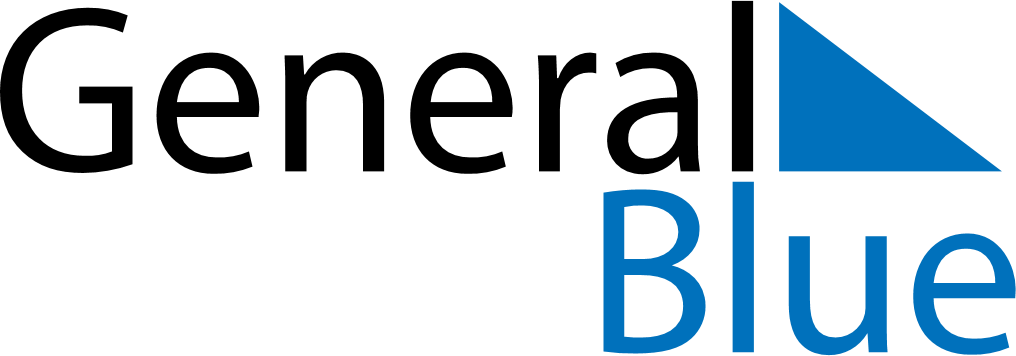 June 2029June 2029June 2029BoliviaBoliviaSUNMONTUEWEDTHUFRISAT123456789Teacher’s Day1011121314151617181920212223Andean Amazonian Chaqueño New Year24252627282930